B5. Анализ программ с цикламиВ этом уроке мы рассмотрим ручной способ прокрутки программы, математический с помощью формул арифметической прогрессии а так же рассмотрим почти все подводные камни, которые чаще всего встречаются в модификациях этой задачи.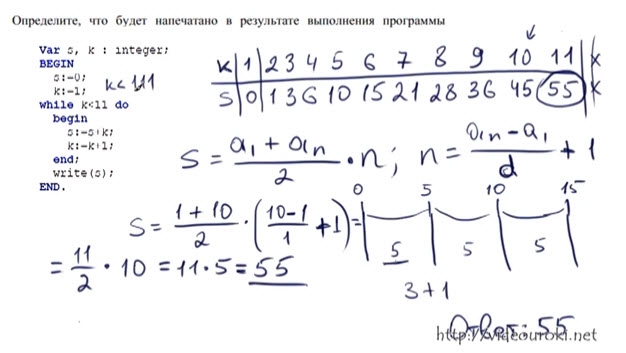 Скачать можно здесьhttp://yadi.sk/d/MIH40kfy3R6Ss